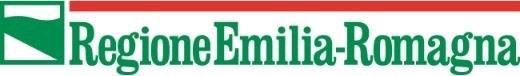 Direzione Generale Agricoltura, caccia e pescaServizio Attività faunistico-venatorie e pesca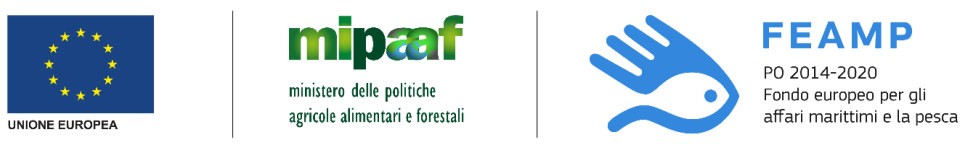 ALLEGATO GDICHIARAZIONE SOSTITUTIVA FAMILIARI CONVIVENTIINFORMAZIONE ANTIMAFIADichiarazione sostitutiva di certificazione(ai sensi dell’art. 46 del D.P.R. n. 445 del 28.12.2000)Il/la sottoscritto/a (nome, cognome) _____________________________________________________________Codice fiscale ______________________________nato/a a _________________________ Prov. __________il ________________ residente a__________________ via/piazza ________________________n.___________in qualità di_________________________________________________________________________________dell’impresa__________________________________________________________________________consapevole delle sanzioni penali in caso di dichiarazioni false e della conseguente decadenza dai benefici eventualmente conseguiti (ai sensi degli artt. 75 e 76 D.P.R. 445/2000) sotto la propria responsabilitàDICHIARAai sensi del D.Lgs 159/2011 di avere i seguenti familiari conviventi di maggiore età:Il/la sottoscritto/a dichiara inoltre di essere informato/a, ai sensi del D.Lgs. n. 196/2003 (codice in materia di protezione di dati personali) e del Reg. (UE) 679/2016 che i dati personali raccolti saranno trattati, anche con strumenti informatici, esclusivamente nell’ambito del procedimento per il quale la presente dichiarazione viene resa._______________________, lì ____/____/_______Firma leggibile del dichiarante (*)_________________________________N.B. Allegare copia di un Documento di Identità, in corso di validità del dichiarante.L’Amministrazione si riserva di effettuare controlli, anche a campione, sulla veridicità delle dichiarazioni (art. 71, comma 1, D.P.R. 445/2000). In caso di dichiarazione falsa il cittadino sarà denunciato all’autorità giudiziaria.(*) Ove il richiedente è una società, l’autocertificazione dovrà essere prodotta dal rappresentante legale e da tutti gli amministratori.COGNOMENOMECODICE FISCALELUOGO E DATA DI NASCITAGRADO DI PARENTELA